Утверждаю:ДиректорМБОУ  Усть-Питская ООШ №19________________ Е.А. Шадрина 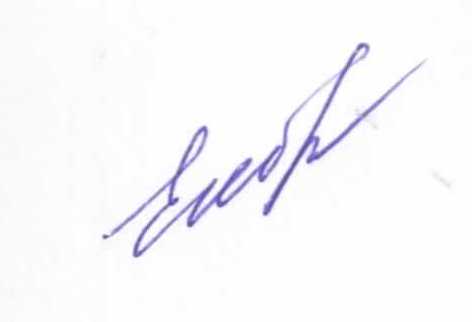 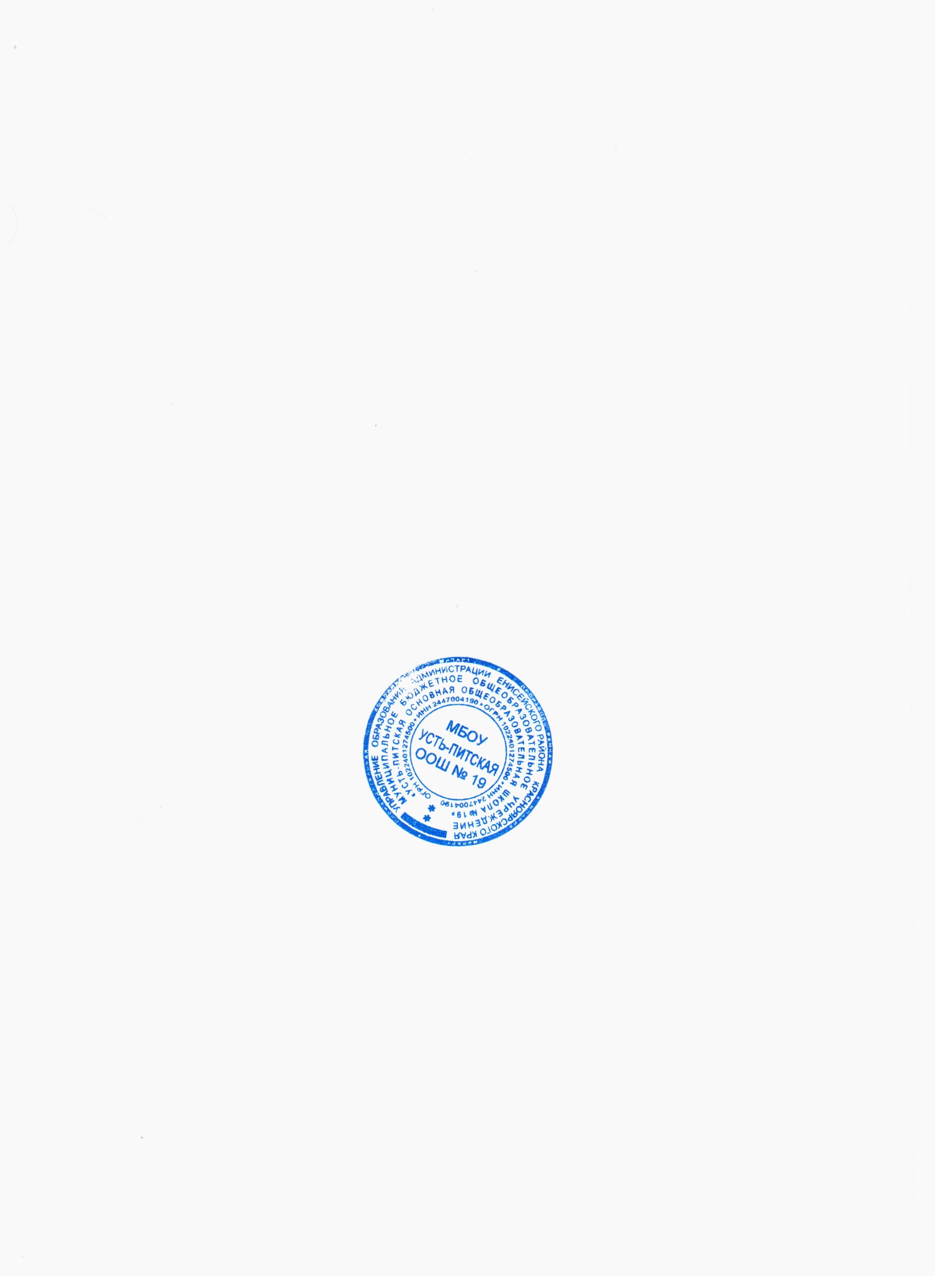                                                                                                Приказ №  01-04-083 от  31.08.21План работы по формированию функциональной грамотности МБОУ Усть-Питская ООШ № 19 на 2021-2022 уч.год.Задачи:1. Использование различных механизмов для реализации системы мер по формированию функциональной грамотностиобучающихся.2. Обеспечение модернизации содержания образования в соответствии с ФГОС.3. Совершенствование содержания учебно-методического комплекса образовательного процесса.4. Развитие системы оценки и мониторинга качества образования обучающихся.5. Укрепление материально-технической базы.6. Улучшение качества внеурочной и внеклассной работы.7. Активизация роли родителей в процессе обучения и воспитания детей№МероприятияСрокиОтветственный 1Изучение методик и опыта международныхисследований PISA, TIMSS, PIRLS, методик оценкиВключение заданий по типу международных исследований в учебную деятельность.В течение года Руководитель МО2Семинар-практикум «Формирование и развитие функциональной грамотности – одна из основных задач современного школьного образования»Сентябрь Зам директора по УВР, руководитель МОДекада читательской грамотности.ОктябрьВожатый, учителя-предметники3Изучение критериев оценивания функциональной грамотности школьников.Сентябрь-октябрьПедагоги 4Участие в онлайн-олимпиаде по финансовой грамотностиСентябрьПономарева Г.В6Семинар-практикум по заданиям международного исследования PISA «Читательская грамотность – основа формирования функциональной грамотности»Октябрь Зам директора по УВР, руководитель МО7Месячник школьных библиотекОктябрьПономарева М.М.8ШМО Критерии оценивания функциональной грамотности школьникаНоябрьРуководитель МО9Создание ТГ по разработке ШСО ФГ Разработка ШСО функциональной грамотностиНоябрь-декабрьРуководитель МО10Проведение декады математической грамотностиНоябрьШаробаева И.Н. Пономарева Г.В.11ШМО Отчет учителей-предметников о работе по формированию функциональной грамотностиДекабрь, апрельРуководитель ШМО12Формирование базы заданий, ориентированныхна выявление уровня функциональной грамотности обучающихсяВ течение годаПедагоги 13Мониторинг результативности диагностических процедур КДР и ВПРВ течение годаАдминистрация 14Разработка единых требований к уроку исхемы его анализа в соответствии с содержанием Планамероприятий ОУ по формированию функциональной грамотностиНоябрь-декабрь Руководитель МО, педагоги15Педсовет Об утверждении единых требований к уроку и схемы его анализа в соответствии с требованиями по формированию ФГЯнварь 2022Администрация 16Проведение декады финансовой грамотностиБольшие игры Финансовая грамотность.ЯнварьПономарева Г.В.17Проведение лекады естественнонаучной грамотности Февраль Руководитель МО18Метапредметная неделяМартРуководитель МО учителя-предметники19Проведение родительских собраний, семинаров,способствующих развитию функциональной грамотностиродителей, позволяющей им лучше узнать детейВ течение годаКлассные руководители20Участие родителей в школьных мероприятияхВ течение годаКлассные руководители21КПК педагогов В течение годаАдминистрация 22Педсовет Анализ выполнения плана мероприятий по формированию функциональной грамотности.Апрель Зам директора по УВР23Развитие проектной деятельностиВ течение годаПедагоги.